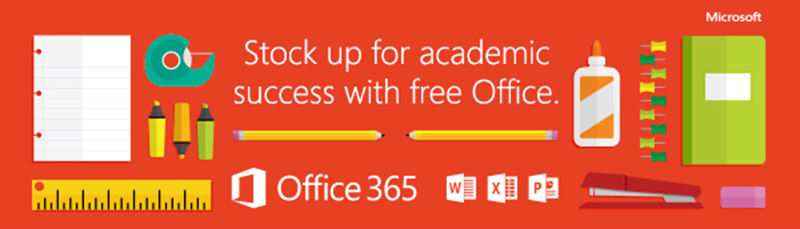 We’re providing Office to students and staff free of charge. With Office 365, you will now have access to the latest version of Word, for writing; Excel, for spreadsheets; PowerPoint, for presentations; OneNote, for organization and note taking; and much more. You must use your school email addressInstall on up to 5 of your personal devices compatible PCs and Macs, plus 5 tablets (including iPad!)Gain valuable skills on the world’s most popular productivity softwareOffice subscription lasts for as long as you are enrolled or employed in Dillon School District FourFor PC and Mac:Go to the district website and go to Office 365 on the home page.Click through to sign in with your school login and password. School-provided credentials 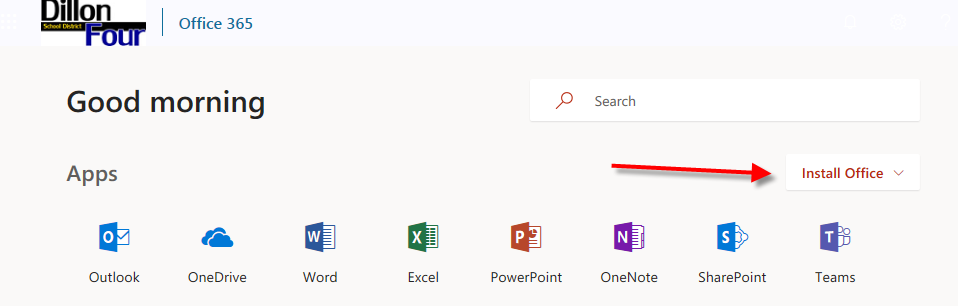 For iOS and Android:Download from your app storeiPad: Word, Excel, PowerPointiPhoneAndroidSign in with your school credentials for full editing capability